Приложение 3к приказу ОГБПОУ ЮТК№83 от 14.04.2022 г.Расписание работы спортивных секций в ССК «ЮТК»  2021-2022 учебного годаДни недели/ Спорт. секцияПреподавательпонедельниквторниксредачетвергпятница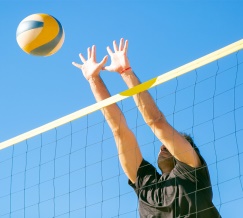 волейболРыбин А.С.13.50-14.35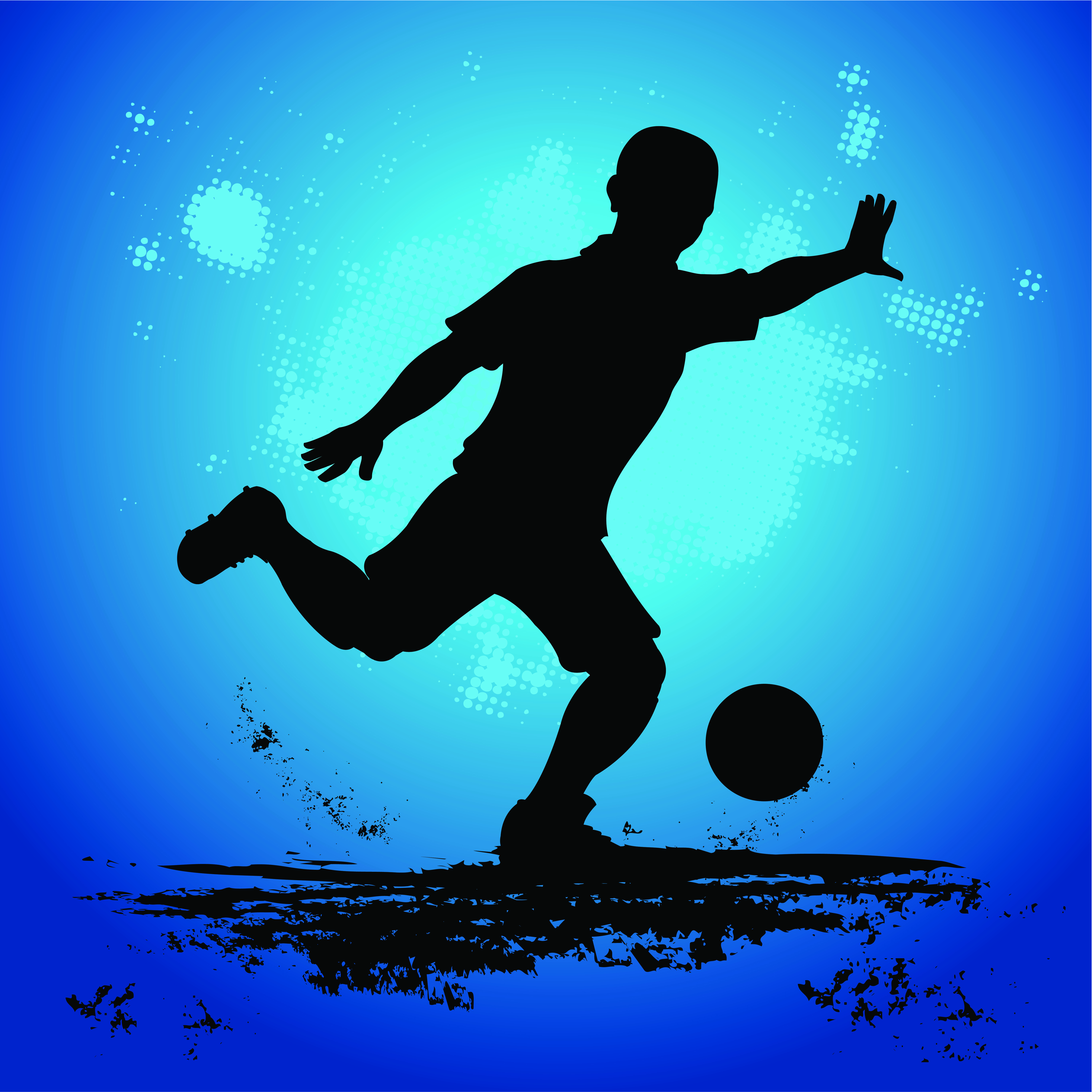 футбол	Рыбин А.С.13.50-14.35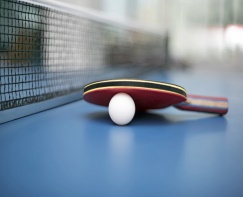 настольный теннисРыбин А.С.13.50-14.35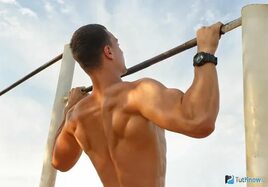 силовая подготовкаРыбин А.С.13.50-14.35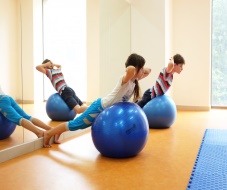 ЛФКРыбин А.С.13.50-14.35